DISKURSANALYS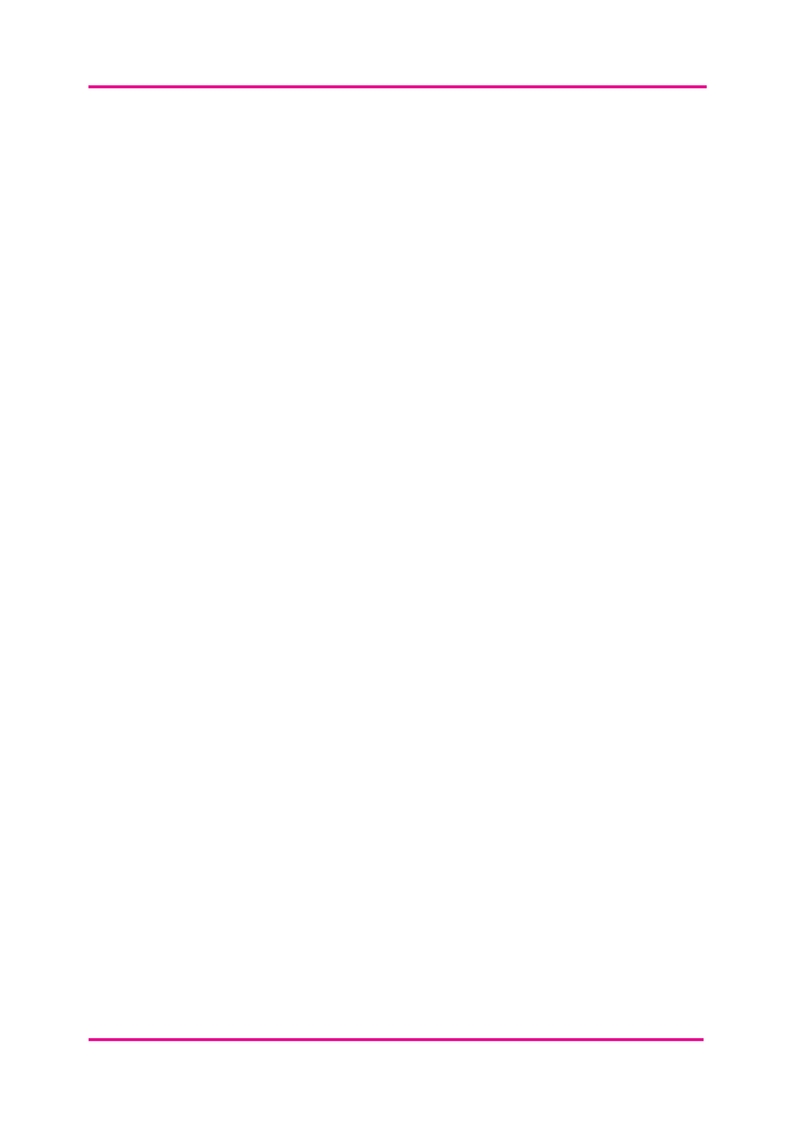 Diskurs hänvisar till skriftlig eller muntlig kommunikation. Diskursanalys har uppstått som sätt att förstå dessa kommunikationer - antingen på en individuell nivå (dvs ett specifikt tal) eller på en kollektiv nivå (dvs en grupps tal).ANALYSNIVÅERANVÄNDNING AV ANALYS  • Innehållsanalys: Objektiv, systematisk och/eller kvantitativ analys av innehållet i berättelsen (dvs hur många gånger vissa ord används).  • Tematisk analys: Gruppering eller kategorisering av nyckelinnehåll från berättelser över teman/ämnen. Dessa kan vara förutbestämda eller framkommande från berättelserna. (dvs anställning, familj, bostad, socialt liv).  • Strukturell analys: Analys av de olika delarna av berättelsen (t ex ord, koder, komposition) och relationerna mellan dem som ger det mening. (dvs pauser/tvekan mellan meningar, röst och ton).  • Kritisk analys: Undersökning av det sociala, politiska, kulturella och historiska sammanhanget av diskursen genom linsens kraftpositioner.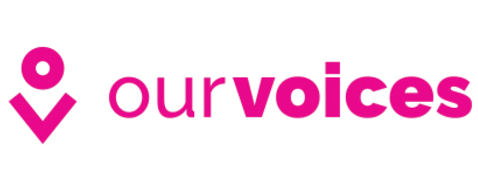 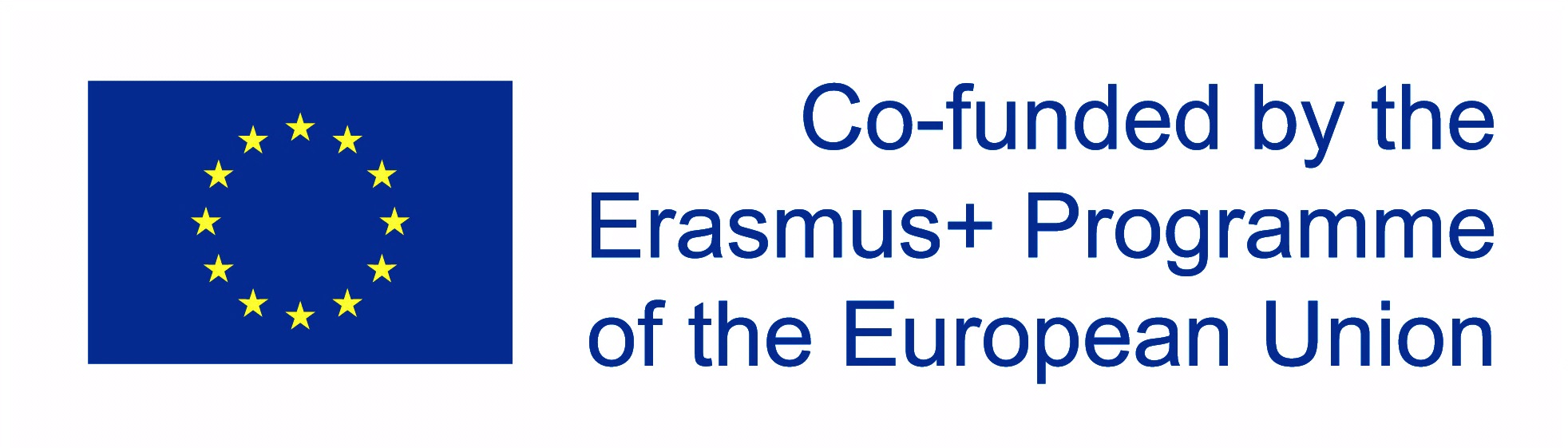 TEXTVad berättas?Denna nivå är en beskrivning av innehållet i berättelsen. Det handlar om ord, signaler (dvs pekar på ett objekt) och nyckelenheter av informationsinnehåll (dvs en mening) i berättelsen. Om man tittar på berättelser genom en textlins kommer man att se "vad" berättaren talar om. På en grundläggande nivå kan detta förstås som ämne. Genom att analysera uppsättningar av berättelser på detta sätt kan vi börja identifiera generalisering och normer.KOMPOSITIONHur uttrycks innehållet I berättelsen?Denna nivå är en förklaring av innehållet i berättelsen. Det är fokus på hur ord, signaler och nyckelenheter är strukturerade i berättelsen och deras relationer med varandra (det vill säga en förändring i berättarens röst när man talar om ett specifikt ämne). Om man tittar på historier genom denna lins kan vi bättre förstå hur människor pratar om ämnena i deras berättelser. Det kan ge oss en inblick i förhållandet mellan ämnen (t ex hur arbetet påverkar familjelivet och vice versa) eller hur människor känner till vissa ämnen via de gester och uttryck de gör.INNEHÅLLVarför uttrycker sig berättaren som hen gör?Denna nivå är en kontextuell tolkning av innehållet i berättelsen. Det handlar om att förstå varför människor väljer att prata om ämnen på det sätt som de gör och kopplar samman berättaren och berättelsen från den miljö som de finns i. Att titta på historier i genom denna lins ger oss möjlighet att förstå mikro- och makrokontexten (dvs social, politisk, kulturell, geografisk, historisk etc.) som bidrar till människors liv och de historier som de berättar.